PONUDBENA DOKUMENTACIJAPredmet javnega naročila:IZVEDBA GRADNJE:»MODERNIZACIJA CESTNE INFRASTRUKTURE V OBČINI MOKRONOG-TREBELNO V LETU 2012«OBRAZCI ZA PRIPRAVO PONUDBEPonudnik:____________________________ ________________________________________________________KAZALO PONUDBEKazalo ponudbeIzpolnjen, podpisan in žigosan obrazec ponudbe – OBR- 1,Pooblastilo za podpis skupne ponudbe – OBR- 2Izjavo o sprejemu  pogojev razpisne dokumentacije - OBR- 3,Izpolnjen, podpisan in žigosan predračun (priloga popis del) – OBR- 4,Izjave o izpolnjevanju pogojev iz 41. do 46. člena ZJN-2 - OBR- 5,Izjavo za posredovanju podatkov - OBR- 6Izjavo za pridobitev osebnih podatkov - OBR- 7,Izjavo o izpolnjevanju ekonomskih in finančnih pogojev – OBR- 8 s prilogami,Izjavo o izpolnjevanju pogojev za izvedbo naročila - OBR- 9,Seznam izvedenih del s področja gradenj – OBR- 10 z izjavami v prilogi,Izjavo o ravnanju z odpadki - OBR- 11Izjava o zagotovljenih tehničnih zmogljivostih za izvedbo naročila– OBR- 12,Seznam kadrov ponudnika – OBR- 13 s prilogami,Predvideni podizvajalci – OBR- 14,Pooblastilo podizvajalcev – OBR- 15,Podatki o podizvajalcu – OBR-16Bančno garancijo za resnost ponudbe – OBR- 17,Izjava banke o predložitvi bančne garancije za dobro izvedbo pogodbenih obveznosti – OBR- 18,Izjava banke o predložitvi bančne garancije za odpravo napak v garancijskem roku – OBR- 19,Izpolnjen, podpisan in žigosan vzorec pogodbe  – OBR- 20,Terminski plan – OBR-21,Ovojnica za kuvertoVzorec kazala ponudnikom služi ponudnikom kot kontrolnik kompletnosti ponudbe, lahko pa ga uporabijo tudi kot sestavni del ponudbePONUDNIK				 ______________________________			                                                                              OBR-1______________________________ P O N U D B A št.____________Na podlagi javnega razpisa, objavljenega na portalu javnih naročil, dne 24.04.2012, pod številko objave JN4458/2012 in razpisne dokumentacije naročniku dajemo ponudbo  Predmet naročila: »MODERNIZACIJA CESTNE INFRASTRUKTURE V OBČINI MOKRONOG-TREBELNO V LETU 2012« Firma oziroma ime:______________________________________________________________________________________________Naslov:______________________________________________________________________________________________Zakoniti zastopnik:______________________________________________________________________________________________ID za DDV: SI______________________________________________________________________________________________Matična številka:______________________________________________________________________________________________Št. vpisa v sodni register – številka vložka:______________________________________________________________________________________________Št. transakcijskega računa:______________________________________________________________________________________________Številka telefona:______________________________________________________________________________________________Številka telefaksa:______________________________________________________________________________________________Elektronska pošta za obveščanje: ______________________________________________________________________________________________Kontaktna oseba za obveščanje:______________________________________________________________________________________________Odgovorna oseba za podpis pogodbe:______________________________________________________________________________________________03. Ponudbena cenaPonudbena cena je pripravljena na podlagi razpisne dokumentacije in na osnovi popisa del s količinami zgoraj navedenih del, za katere smo pripravljeni sprejeti vse pogoje in po njih izvesti zgoraj navedena dela za skupno končno ponudbeno ceno:PONUDBENA CENA brez DDV:         	_____________________EUR- ___% popust:                                   	_____________________EURSKUPAJ brez DDV: 	_____________________ EUR                           +20%  DDV: 	______________________EUR      KONČNA CEMA SKUPAJ Z DDV: ______________________EUR Izjavljamo, da smo pri izračunu ponudbene cene upoštevali vse elemente, ki vplivajo na izračun cen.  Cene  po postavkah ponudbenega predračuna so fiksne .04. Veljavnost ponudbe Naša ponudba ostaja v veljavi najmanj 90 dni  od dneva odpiranja ponudb oz. vključno do ___.___.2012 (navesti datum !!).05. Plačilni roki Naročniku, izjavljamo, da:sprejemamo plačilo 30. dan po uradni potrditvi računa s strani nadzornega organa, začasnih mesečnih situacij in končne obračunske situacije, v skladu s predvideno dinamiko plačil iz proračuna Občine Mokronog-Trebelno,bomo k vsaki izstavljeni mesečni in končni obračunski situaciji priložili specifikacijo opravljenega dela v tekočem mesecu, ki bo omogočila nadzor nad opravljenim delom na katerega se bo nanašala situacija.PONUDNIK	________________________________ ________________________________OBR-2P O O B L A S T I L Oza podpis SKUPNE PONUDBEPodpisani_______________________________________________________________________________________                                                                                                 (ime in priimek pooblastitelja)naziv__________________________________iz_______________________________________________________                                  (funkcija)                                                                             		 (naziv in naslov podjetja)Datum:_______________  			žig 			podpis_______________________________		Podpisani______________________________________________________________________________________                                                                                                   (ime in priimek pooblastitelja)naziv__________________________________iz________________________________________________________                                  (funkcija)                                                                             		 (naziv in naslov podjetja)Datum:_______________  			žig 			podpis_______________________________		Podpisani____________________________________________________________________________________                                                                                                      (ime in priimek pooblastitelja)naziv__________________________________iz___________________________________________________                                  (funkcija)                                                                             		 (naziv in naslov podjetja)Datum:_______________  			žig 			podpis_______________________________		Potrjujemo, da smo zakoniti predstavniki ponudnikov, ki dajemo skupno ponudbo in s tem dokumentom pooblaščamo Gospo/gospoda___________________________________________________naziv__________________________________iz________________________________________________,                            (funkcija)                                                                (naziv in naslov podjetja)ki se podpisuje_________________________________,da v našem imenu podpiše ponudbo in v primeru, da bomo izbrani v postopku javnega razpisa za oddajo javnega naročila gradnje po postopku s pogajanji po predhodni objavi: »MODERNIZACIJA CESTNE INFRASTRUKTURE V OBČINI MOKRONOG-TREBELNO V LETU 2012«, objavljen na Portalu javnih naročil, pogodbo, razen v primeru, da bi v dogovoru o poslovnem sodelovanju določili, da pogodbo podpišejo vsi partnerji v skupini.Izjavljamo tudi, da bomo v primeru, da bomo izbrani ponudniki na predmetnem javnem razpisu pred podpisom pogodbe naročniku predložili pogodbo ali dogovor o poslovnem sodelovanju pri izvedbi predmetnega javnega naročila.Za tem obrazcem prilagamo za vsakega od ponudnikov dokumentacijo iz razpisne dokumentacije.OPOMBA:  Obrazec se izpolni samo v primeru skupne ponudbe !PONUDNIK	________________________________ ________________________________OBR-3I Z J A V Ao sprejemu pogojev razpisne dokumentacijeNaročniku OBČINI MOKRONOG-TREBELNO, Pod Gradom 2, 8230 Mokronog, izjavljamo, da:smo se v celoti seznanili s pogoji in zahtevami iz razpisne dokumentacije se strinjamo s pogoji in zahtevami iz razpisne dokumentacije,se strinjamo z vsebino predloženega vzorca pogodbe,smo v ponudbi navedli resnične podatke in da le-ti ustrezajo dejanskemu stanju,za podane podatke, njihovo resničnost in ustreznost fotokopij prevzemamo popolno odgovornost.morebitne fotokopije priloženih listin ustrezajo originalu,s to izjavo v celoti prevzemamo vso odgovornost in morebitne posledice, ki iz nje izhajajobrezpogojno pooblaščamo naročnika, da pridobi podatke iz uradnih evidenc glede izpolnjevanje obveznih pogojev, vključno z osebnimi podatki.PONUDNIK	________________________________ ________________________________OBR- 4PREDRAČUN ŠT. ______Predmet javnega naročila:»MODERNIZACIJA CESTNE INFRASTRUKTURE V OBČINI MOKRONOG-TREBELNO V LETU 2012«Ponudnik je dolžan, da pred oddajo ponudbe prouči dokumentacijo, lahko si ogleda lokacijo objekta in predvidi potreben obseg in zahtevnost ter organizacijo del. Cene skupaj mora vključevati vse stroške. Cene morajo biti fiksne in nespremenljive za ves čas gradnje.Izpolnitev popisa del:Ponudnik mora izpolniti cene za vse postavke, opisane v popisu del s količinami. Postavke, ki jih ponudnik ne izpolni, naročnik po izvršenem delu ne bo plačal, temveč se predpostavlja, da so cenovno in količinsko zajete v drugih postavkah popisa. V kolikor ponudnik izrecno napiše, da določene postavke ne nudi, za naročnika ponudba ne bo sprejemljiva oziroma primerna in tako izločena iz nadaljnjega postopka.Ponudbeni predračun mora vsebovati rekapitulacijo del, skupno ceno, davek na dodano vrednost in ceno z davkom na dodano vrednost. Vse dajatve in drugi izdatki morajo biti vsebovati v količinah in cenah za enoto, razen davka, kot tudi v skupni ponudbeni ceni za izvedbo del tako, da naročnik na ponudbeno ceno izvajalcu ne plačuje nobenih dodatkov.Ponudnik mora v ponudbi vidno označiti morebitne popuste na ponudbeno ceno. Popust se daje na ponudbeno ceno brez davka na dodano vrednost, v skladu z veljavno zakonodajo. Davek se doda k ponudbeni vrednosti s popustom.Ponudnik mora priložiti popise del v fizični obliki in zapisane v elektronski verziji na CD ter kalkulativne elemente (v prilogi). Ponudnik sam odgovarja za pravilnost izračuna v elektronski verziji.Ponudnik predloži izpolnjen popis del v pisni in elektronski obliki (na CD-ju).PONUDNIK	________________________________ ________________________________OBR-5I Z J A V Eo izpolnjevanju pogojev iz 41. do 46. člena ZJN -2(stanje na dan oddaje ponudbe)Izjavljamo, da izpolnjujemo naslednje pogoje:Da nismo bili pravnomočno obsojen zaradi kaznivih dejanj, ki so opredeljena v Kazenski zakonik (KZ-1) (Uradni list RS, št. 55/08 (66/08 popr.), 39/09, 55/09 Odl.US: U-I-73/09-19): hudodelsko združevanje, sprejemanje podkupnin pri volitvah (velja za fizične osebe), nedovoljeno sprejemanje daril, jemanje podkupnine (za fizične osebe), dajanje podkupnine, sprejemanje daril za nezakonito posredovanje in dajanje daril za nezakonito posredovanje, goljufija, poslovna goljufija, preslepitev pri pridobitvi posojila, ali ugodnosti in zatajitev finančnih interesov Evropske  skupnosti, pranje denarja.Da kot ponudnik ali njegov zakoniti zastopnik nismo bili pravnomočno obsojeni zaradi goljufije zoper finančne interese Evropskih skupnosti v smislu 1. člena Konvencije o zaščiti finančnih interesov Evropskih skupnosti.Da proti nam ni bil podan predlog za začetek likvidacije ali za začetek postopka prisilne poravnave, da nismo v postopku prisilne poravnave ali v postopku prisilnega prenehanja, da z našimi posli iz drugih razlogov ne upravlja sodišče, da nismo opustili poslovno dejavnost ali nismo v katerem koli podobnem položaju; da nismo bili s pravnomočno sodbo v katerikoli državi obsojeni za prestopek v zvezi z našim poklicnim ravnanjem, da nam ni bilo na kakršni koli upravičeni podlagi dokazana velika strokovna napaka ali hujša kršitev poklicnih pravil ter da nismo pri dajanju informacij, zahtevanih v skladu z določbami 41. do 49. člena predmetnega zakona, v tem ali predhodnih postopkih, namerno podali zavajajoče razlage ali teh informacij nismo zagotovili.Da nismo  bili s pravnomočno sodbo v katerikoli državi obsojeni za prestopek v zvezi z njegovim poklicnim ravnanjem in da ni storil velike strokovne napake s področja predmeta javnega naročila.Da izpolnjujemo obveznosti v zvezi s plačili prispevkov za socialno varnost in v zvezi s plačili davkov v skladu z zakonskimi določbami države, kjer ima sedež, ali določbami države naročnika.Da  pri dajanju informacij, zahtevanih v skladu  z določbami od 41. do 49. člena ZJN-2 v tem ali predhodnih postopkih ni namerno podal zavajajoče razlage ali  teh informacij nismo zagotovili.Da imamo plačane vse zapadle obveznosti do podizvajalcev v predhodnih postopkih javnega naročanja.Da nismo v stečajnem postopku; Da naš član poslovodstva ali nadzornega organa ali zastopnik, kot ga določa zakon, ki ureja finančno poslovanje, postopke zaradi insolventnosti in prisilnem prenehanju, ni bil kadarkoli v dveh letih pred iztekom roka za oddajo ponudb v postopku javnega naročanja družbenik z lastniškim deležem večjim od 25 odstotkov ali delničar z lastniškim deležem večjim od 25 odstotkov ali član poslovodstva ali nadzornega organa ali zastopnik subjekta, nad katerim je bil začet stečajni postopek ali postopek prisilne poravnave ali postopek prisilnega prenehanja;Da na dan ko se izteče rok za oddajo ponudb nimamo neplačanih, zapadlih obveznosti v zvezi s plačili prispevkov za socialno varnost v skladu z zakonskimi določbami države, v kateri imamo sedež, ali določbami države naročnika;Da na dan ko se izteče rok za oddajo ponudb nimamo neplačanih, zapadlih obveznosti v zvezi s plačili davkov v skladu z zakonskimi določbami države, v kateri imamo sedež, ali določbami države naročnika.Da pri dajanju informacij, zahtevanih v skladu  z določbami od 41. do 49. člena ZJN-2 v tem ali predhodnih postopkih nismo namerno podali zavajajoče razlage ali te informacije nismo zagotovili.Da bomo na zahtevo naročnika predložili podatke o udeležbi fizičnih in pravnih oseb v lastništvu ponudnika, vključno z udeležbo tihih družbenikov, ter o gospodarskih subjektih, za katere se glede na določbe zakona, ki ureja gospodarske družbe, šteje, da so povezane družbe s ponudnikom.Ustrezno izpolnite in obkrožite:Dejavnost lahko opravljamo na podlagi vpisa v Sodni register, pod vložno številko_________________, oziroma na osnovi vpisa pri Poslovni register Slovenije, AJPES . izpostava____________________št.__________________.Za opravljanje dejavnosti, ki je predmet naročila smo na podlagi Zakona______________________________________pridobili ustrezno dovoljenje, številka______________izdano pri_____________________________, dne_________________________.Smo člani naslednje organizacije___________________________________________________________________(vpisati le v primeru, če mora biti ponudnik za opravljanje svoje dejavnosti član posebne organizacije, zbornice, združenja)Za opravljanje dejavnosti, ki je predmet naročila ne potrebujemo posebnega dovoljenja in lahko dejavnost opravljamo že na podlagi vpisa v sodni register, oziroma vpisa v Poslovni register Slovenije.(če ste izpolnili točko B., v tem primeru točke C. ne izpolnjujete; če niste izpolnili točke B, obkrožite točko C.)Pod kazensko in materialno odgovornostjo izjavljamo, da so zgoraj navedeni podatki točni in resnični.Priloga za ponudnike, ki potrebujejo posebno dovoljenje oziroma morajo biti član posebne organizacije:potrdilo o tem dovoljenju ali članstvuali lastno izjavo, da posebnega dovoljenja za opravljanje storitve, ki je predmet javnega naročila, ne potrebujejo. Obvezna priloga ponudnikov:dokazilo iz uradnih evidenc o izpolnjevanju pogojev iz 1. točke te izjave ali lastna izjava ponudnika z navedbo, v kateri evidenci in pri katerem državnem organu, organu lokalne skupnosti ali nosilcu javnega pooblastila lahko naročnik ta podatek iz uradnih evidenc pridobi sam.Naročnik bo za ponudnike, ki nimajo sedeža v Republiki Sloveniji, za preverjanje izpolnjevanja pogojev iz 1. točke te izjave za sodelovanje zaprosil pristojne organe v državi, v kateri ima ponudnik svoj sedež. Informacije, ki jih morajo pridobiti naročniki, se morajo nanašati na pravne oziroma fizične osebe in vse druge osebe, ki so pooblaščene za zastopanje, odločanje ali nadzor nad kandidatom ali ponudnikom.S podpisom te izjave tudi potrjujemo:da se v celoti strinjamo in sprejemamo razpisne pogoje naročnika za izvedbo javnega naročila;da smo korektno izpolnjevali pogodbene obveznosti iz prejšnjih pogodb sklenjenih v zadnjih treh letih;da imamo plačane vse nesporne zapadle obveznosti do podizvajalcev v predhodnih postopkih javnega naročanja.Ta izjava je sestavni del in priloga ponudbe, s katero se prijavljamo na razpis »Modernizacija cestne infrastrukture v občini Mokronog-Trebelno v letu 2012«, objavljen na Portalu javnih naročil.        Žig in podpis:OBR-6PONUDNIK	________________________________ ________________________________I Z J A V Aza posredovanju podatkovS podpisom te izjave se zavezujemo, da bomo v primeru, če bomo izbrani kot najugodnejši ponudnik ali v času izvajanja javnega naročila, v osmih (8) dneh od prejema poziva naročnika, le temu posredovali podatke o: naših ustanoviteljih, družbenikih, vključno s tihimi družbeniki, delničarjih, komanditistih ali drugih lastnikih in podatke o lastniških deležih navedenih oseb;gospodarskih subjektih, za katere se glede na določbe zakona, ki ureja gospodarske družbe, šteje, da so z nami povezane družbe.Ta izjava je sestavni del in priloga ponudbe, s katero se prijavljamo na razpis »Modernizacija cestne infrastrukture v občini Mokronog-Trebelno v letu 2012«, objavljen na Portalu javnih naročilPonudnik:  ___________________________________                                                                                                               OBR-7Polni naziv podjetja: ___________________________Sedež in njegova občina: ________________________Št. vpisa v sodni register: ________________________Št. vložka: __________________Matična številka podjetja: _________________I Z J A V Aza pridobitev osebnih podatkovIzjavljamo, da soglašamo in dovoljujemo, da lahko naročnik Občina Mokronog-Trebelno, Pod Gradom 2, 8230 Mokronog  za namene javnega razpisa »Modernizacija cestne infrastrukture v občini Mokronog-Trebelno v letu 2012«, objavljenega na portalu javnih naročil, dne 24.04.2012, pod številko objave JN44582012, pridobi naše osebne podatke iz uradnih evidenc državnih organov, organov lokalnih skupnosti ali nosilcev javnega pooblastila za naslednje osebe, ki so pooblaščene za zastopanje:a)Ime in priimek________________________________________(dekliški priimek)_____________________________   Roj._________________________   Kraj roj._______________________Občina rojstva:_______________________   Stalno bivališče:________________________________________________________________________________   EMŠO:_______________________________	                                   ____________________________                                                 	                                                podpis osebeb)Ime in priimek_____________________________________(dekliški priimek)_______________________________   Roj._________________________   Kraj roj._______________________Občina rojstva:_______________________   Stalno bivališče:_________________________________________________________________________________   EMŠO:_______________________________	                                   ____________________________                                                	                                                 podpis osebec)Ime in priimek________________________________________(dekliški priimek)____________________________   Roj._________________________   Kraj roj._______________________Občina rojstva:_______________________   Stalno bivališče:_________________________________________________________________________________   EMŠO:_______________________________	                                   ____________________________                                                	                                                  podpis osebeTa izjava je sestavni del in priloga ponudbe, s katero se prijavljamo na razpis »Modernizacija cestne infrastrukture v občini Mokronog-Trebelno v letu 2012«, objavljen na Portalu javnih naročilPONUDNIK							                                                                                            OBR- 8_______________________________ ________________________________I Z J A V Eo izpolnjevanju ekonomskih in finančnih pogojev Naročniku OBČINI MOKRONOG-TREBELNO, Pod Gradom 2, 8230 Mokronog, izjavljamoDa nimamo neporavnanih obveznosti v zadnjih šestih mesecih pred objavo obvestila o tem naročilu;Da imamo pravočasno poravnane vse svoje zapadle obveznosti do dobaviteljev blaga, podizvajalcev in kooperantov;Da imamo sklenjeno zavarovanje pred odgovornostjo izvajalca, skladno s 33. členom ZGO-1. Da sprejemamo oziroma nudimo 3 - letni garancijski rok za vsa izvedena dela v projektu »Modernizacija cestne infrastrukture v občini Mokronog-Trebelno v letu 2012«.Izjavo podajamo pod materialno in kazensko odgovornostjo.Za tem obrazcem prilagamo:PRILOGA 1: fotokopija ustrezne in veljavne zavarovalne police Priloga 2: Obrazec S.BON 1/P, ki ne sme biti starejši kot 30 dni od datuma predložitve ponudbe.Za fizične osebe (samostojni podjetnik, posameznik):Potrdilo o plačilni sposobnosti od vseh bank, pri katerih imajo odprt  račun, iz katerega mora biti razvidno, da s.p. nima tekoče blokade računa in da v zadnjih 6 mesecih pred izdajo potrdila nima zapadlih neporavnanih obveznosti. Potrdilo ne sme biti starejše od 30 dni od datuma predložitve ponudbe;Obrazec BON-1/SP, ki ne sme biti starejši kot 30 dni od datuma predložitve ponudbe.Potrdilo poslovne banke ali bank pri katerih ima ponudnik odprte transakcijske račune ali obrazec BON 2, ki ne sme biti starejše od 30 dni od dneva odpiranja ponudb. Ta izjava je sestavni del in priloga ponudbe, s katero se prijavljamo na razpis »Modernizacija cestne infrastrukture v občini Mokronog-Trebelno v letu 2012«, objavljen na Portalu javnih naročilPONUDNIK	________________________________ ________________________________OBR- 9I Z J A V Aponudnika o izpolnjevanju pogojev za izvedbo naročilaIzjavljamo, da bomo izdelali varnostni načrt v imenu naročnika in en izvod predložili naročniku,kot ponudnik v postopku naročanja izjavljamo, da bomo kot prevzemnik naročila pri izvrševanju naročila upoštevali obveznosti, ki izhajajo iz predpisov o varstvu pri delu, zaposlovanju in ureditvi delovnih pogojev.da bomo dela izvedli v skladu s pravili stroke in navodilom strokovnega nadzora s strani naročnika; da bomo dela opravljali z gradbenimi stroji, ki ustrezajo Pravilniku o emisiji hrupa strojev, ki se uporabljajo na prostem (Uradni list RS, št. 106/02, 50/05, 49/06); da upoštevamo obveznosti, ki izhajajo iz predpisov o varstvu zaposlenih, obveznosti, ki izhajajo iz predpisov o ureditvi delovnih pogojev, upoštevati Zakon o varnosti in zdravju pri delu (Uradni list RS, št. 56/99, 64/01) in Uredbo o zagotavljanju varnosti in zdravja pri delu na začasnih in premičnih gradbiščih (Uradni list RS, št. 3/02, 57/03, 83/05); da bomo, če bomo izbrani kot najugodnejši ponudnik, pred podpisom gradbene pogodbe sklenili pogodbo o zavarovanju odgovornosti po 33. členu ZGO-1; da bomo gradbišče pred začetkom del označili z gradbiščno tablo v skladu s Pravilnikom o gradbiščih (Ur.l. RS št. 55/2008). Ta izjava je sestavni del in priloga ponudbe, s katero se prijavljamo na razpis »Modernizacija cestne infrastrukture v občini Mokronog-Trebelno v letu 2012«, objavljen na Portalu javnih naročil* Priloga: Lastni seznam tehnične opreme.  PONUDNIK			                                                                                                OBR - 10________________________________ ________________________________	SEZNAM IZVEDENIH DEL S PODROČJA GRADENJ v zadnjih petih letih v zvezi z dejavnostjo, ki je predmet javnega naročilaNavedite vsaj 3 reference za izvedbo gradbeno obrtniških in inštalaterskih del za izgradnjo cestne infrastrukture v vrednosti najmanj 250.000,00 EUR brez DDV zaključenih v zadnjih petih (5) letih. Smiselno zaključenih del, ki so bila ponudniku naročena z enotno pogodbo ali naročilnico, ponudniki ne smejo deliti.OPOMBE:Pri navedbi posameznih opravljenih gradenj, mora ponudnik vsak posel - pogodbo navesti pod svojo zaporedno številko. Seštevanje pogodbenih zneskov za različne posle - pogodbe ni dovoljeno.
Nepravilno navedena posamezna naročila se ne bodo upoštevala pri vrednotenju.Dokazila v obliki priloženih izjav za vsak posel - pogodbo posebej, izdana s strani ponudnika, ki potrjujejo ponudnikovo kvalitetno in pravočasno izpolnitev pogodbenih obveznosti, so obvezni sestavni del te priloge.Naročila, ki ne bodo potrjena z dokazili v obliki izjave (PRILOGA OBR- 10), ki bodo z izjavo potrjevala ponudnikovo kvalitetno in pravočasno izpolnitev pogodbenih obveznosti, se ne bodo upoštevala pri ugotavljanju sposobnosti ponudnika!Ta izjava je sestavni del in priloga ponudbe, s katero se prijavljamo na razpis »Modernizacija cestne infrastrukture v občini Mokronog-Trebelno v letu 2012«, objavljen na Portalu javnih naročilPRILOGA OBR- 10P O T R D I L Onaročnika o sodelovanju s ponudnikom(potrdilo je potrebno priložiti za vsako posamezno gradnjo, ki je  navedena med referenčnimi storitvami v ponudbi).Naročnik: 	_________________________________________________________________________________(Navedite naziv naročnika, naslov in kraj)Izvajalec		__________________________________________________________________________(ponudnik):           			(Navedite svoj naziv – naziv podjetja, ki se prijavlja na razpis)Naziv naročila: 		_________________________________________________________________________(Navedite ime oz. naziv projekta)Obdobje trajanja naročila: ________________________________________________________________________                  (Navedite obdobje trajanja projekta od – do)Opis naročila: __________________________________________________________________________________                                                          (Na kratko opišite vsebino naročila)_______________________________________________________________________________________________		Skupna vrednost naročila:_____________________EUR (brez DDV –ja )Odgovorna oseba zgoraj navedenega naročnika izjavljam:da smo bili naročnik navedenih gradenj;da je naveden izvajalec dejansko izvajal dela;da pri naročniku obstajajo dokazila o dejanski izvedbi navedenih gradenj;da smo kot naročnik zadovoljni s kvaliteto izvajalčevih del;da izvajalca brez zadržkov priporočamo tudi drugim potencialnim uporabnikom, ki bi rabili tovrstna dela.Za navedene podatke in njihovo resničnost prevzemam popolno odgovornost.Kontaktna oseba za dodatne informacije: _______________________________tel._____________________________PONUDNIK	________________________________                                                                                                              OBR- 11________________________________I Z J A V A o ravnanju z odpadkiKot ponudnik izjavljamo,  da bomo gradbene odpadke hranili ali začasno skladiščili na gradbišču tako, da ne onesnažujejo okolja in je zbiralcu gradbenih odpadkov omogočen dostop za njihov prevzem ali prevozniku gradbenih odpadkov za njihovo odpremo predelovalcu ali odstranjevalcu gradbenih odpadkov skladno z določili Uredbe o ravnanju z odpadki, ki nastanejo pri gradbenih delih (Uradni list RS, št. 34/08); da bodo izvajalci gradbenih del gradbene odpadke odlagali neposredno po nastanku v zabojnike. Zabojniki morajo biti nameščeni na gradbišču ali ob gradbišču in prirejeni za odvoz gradbenih odpadkov brez njihovega prekladanja skladno z določili Uredbe o ravnanju z odpadki, ki nastanejo pri gradbenih delih (Uradni list RS, št. 34/2008), če hramba ali začasno/skladiščenje gradbenih odpadkov ni možna na gradbišču; da bo iz dokazil o naročilu prevzema gradbenih odpadkov razvidna vrsta gradbenih odpadkov, predvidena količina nastajanja gradbenih odpadkov ter naslov gradbišča z navedbo pripadajočega gradbenega dovoljenja, na katerega se nanaša prevzem gradbenih odpadkov skladno z določili Uredbe o ravnanju z odpadki, ki nastanejo pri gradbenih delih (Uradni list RS, št. 34/2008); da zagotavljamo organizacijo skladiščenja naftnih derivatov v skladu s predpisi in pogoji, ki jih določijo ustrezni inšpekcijski organi. Skladiščenje mora biti organizirano tako, da se preprečijo morebitna razlitja in s tem onesnaževanje podtalnice. Odpadna olja delovnih strojev, ki so angažirani na gradnji, je treba zbirati in odvažati v predelavo. Ta izjava je sestavni del in priloga ponudbe, s katero se prijavljamo na razpis »Modernizacija cestne infrastrukture v občini Mokronog-Trebelno v letu 2012«, objavljen na Portalu javnih naročilPONUDNIK	________________________________                                                                                                              OBR- 12________________________________I Z J A V A o zagotovljenih tehničnih zmogljivostih za izvedbo naročilaIzjavljamo, da bomo vsaj 40 % vseh del izvedli z lastnimi delavci, ki so pri nas v delovnem razmerju, pri tem izjavljamo, da imamo na razpolago naslednje število ______oseb, odgovornih za vodenje projektov, ter da smo imeli v delovnem razmerju na dan 31.12.2011 naslednje število delavcev_______________;da bomo zagotovili vse potrebne tehnične zmogljivosti (mehanizacijo in opremo) za kvalitetno izvedbo prevzetega naročila v predvidenem roku, skladno z zahtevami iz razpisne dokumentacije, pravili stroke ter določili predpisov in standardov s področja  predmeta naročila.* Priloga: Lastni seznam tehničnega osebja ali strokovnih organov, ki bodo sodelovali pri izvedbi naročila. Ta izjava je sestavni del in priloga ponudbe, s katero se prijavljamo na razpis »Modernizacija cestne infrastrukture v občini Mokronog-Trebelno v letu 2012«, objavljen na Portalu javnih naročilPONUDNIK	________________________________                                                                                                       OBR- 13________________________________SEZNAM KADROV PONUDNIKAODGOVORNI VODJA DEL:Odgovorni vodja del je v zadnjih petih (5) letih,  kot odgovorni vodja del vodil izvedbo najmanj enega primerljivega objekta v vrednosti vsaj 250.000 € brez DDV.V primeru, da oseba ni zaposlena pri ponudniku, mora z navedeno osebo imeti sklenjeno pogodbeno razmerje, ki izpolnjuje zakonske pogoje za odgovornega vodjo del.ODGOVORNI VODJA POSAMERZNIH DEL:OPOZORILO:PONUDNIK JAMČI POD KAZENSKO IN MATERIALNO ODGOVORNOSTJO, DA NAVEDENI VODJE DEL IZPOLNJUJEJO ZAKONSKE POGOJE ZA OPRAVLJANJE RAZPISANIH STORITEV SKLADNO Z ZGO-1.Ponudnik priloži za izpolnitev pogojev najmanj eno potrdilo. (PRILOGA OBR-12)Priložiti more fotokopijo ustreznega potrdila o izobrazbi odgovornega vodje. V primeru, da oseba ni zaposlena pri ponudniku, ponudnik predloži fotokopijo dokazila o pogodbenem razmerju.Ta izjava je sestavni del in priloga ponudbe, s katero se prijavljamo na razpis »Modernizacija cestne infrastrukture v občini Mokronog-Trebelno v letu 2012«, objavljen na Portalu javnih naročilPRILOGA OBR - 13 P O T R D I L Oza odgovornega vodjo delPodpisani izdajatelj potrdilaNaziv_________________________________________Naslov________________________________________Kot naročnik potrjujemo, da je odgovorni vodja delIme in priimek _________________________________________Naziv ________________________________________za nas izvajal projekt_________________________________________________________________________kraj opravljanja gradenj/storitve ________________________________________________________v vrednosti ______________________________________________v  EUR brez DDV v obdobju od _______________ do _________________ .        (dan.mesec.leto)               (dan.mesec.leto) V obdobju našega sodelovanja se je izvajalec izkazal za kvalitetnega, strokovnega in korektnega delavca. Vsa dela je izvedel v skladu s pogodbenimi določili. Dela so bila opravljena pravilno in pravočasno, v dogovorjeni količini in kvaliteti ter v skladu z dogovorjenimi postopki in standardi po predpisih stroke. Priporočilo izdajamo na zahtevo izvajalca za prijavo na javni razpis. Datum:__________________                                                          Žig in podpis izdajatelja potrdila PONUDNIK										________________________________                                                                                                              OBR- 14________________________________PREDVIDENI  P O D I Z V A J A L C I V zvezi z javnim naročilom »MODERNIZACIJA CESTNE INFRASTRUKTURE V OBČINI MOKRONOG-TREBELNO V LETU 2012«, objavljenim na portalu javnih naročil, pod številko JN4458/2012 z dne 24.04.2012,izjavljamo, da nastopamo s podizvajalci, in sicer v nadaljevanju navajamo vrednostno udeležbo le-teh:V ponudbi je podizvajalec ______________________________________________________ (naziv)v skupni vrednosti ponudbe udeležen v vrednosti _______________ EUR, kar znaša ________ % ponudbene vrednosti, in sicer bo navedeni podizvajalec izvajal _______________________________________________________________________________(navesti del izvedbe). V ponudbi je podizvajalec ______________________________________________________ (naziv)  v skupni vrednosti ponudbe udeležen v vrednosti _______________ EUR, kar znaša ________ % ponudbene vrednosti, in sicer bo navedeni podizvajalec izvajal _______________________________________________________________________________(navesti del izvedbe). V ponudbi je podizvajalec ______________________________________________________  (naziv) v skupni vrednosti ponudbe udeležen v vrednosti _______________ EUR, kar znaša ________ % ponudbene vrednosti, in sicer bo navedeni podizvajalec izvajal _______________________________________________________________________________(navesti del izvedbe). Izjavljamo, da imamo v skladu z Uredbo o neposrednih plačilih podizvajalcu pri nastopanju ponudnika s podizvajalcem pri javnem naročanju (UL RS, št.: 66/07), sklenjene pogodbe s podizvajalci,da smo seznanjeni, da bo naročnik izvedel neposredno plačilo podizvajalcem v skladu z določili Uredbe o neposrednih plačilih podizvajalcu pri nastopanju ponudnika s podizvajalcem pri javnem naročanju (UL RS, št.: 66/07).Opomba: Obrazec je potrebno izpolniti le v primeru, če ponudnik nastopa s podizvajalcem. Če ponudnik nastopa z več podizvajalci, se ta obrazec fotokopira. Ta izjava je sestavni del in priloga ponudbe, s katero se prijavljamo na razpis »Modernizacija cestne infrastrukture v občini Mokronog-Trebelno v letu 2012«, objavljen na Portalu javnih naročil.                                                   OBR- 15PONUDNIK	________________________________ ________________________________P O O B L A S T I L OPooblaščamo naročnika, da na podlagi potrjenega računa oziroma situacije neposredno plačuje podizvajalcem, ki smo jih kot ponudnik navedli v obrazcu (OBR-14) »Predvideni podizvajalci« in zanje priložili podatke (OBR-16). Ta izjava je sestavni del in priloga ponudbe, s katero se prijavljamo na razpis »Modernizacija cestne infrastrukture v občini Mokronog-Trebelno v letu 2012«, objavljen na Portalu javnih naročilPodizvajalecOBR-16_____________________________________________________________________PODATKI O PODIZVAJALCUNaziv podizvajalcaSedežMatična številkaZakoniti zastopnikID za DDVŠtevilka transakcijskega računaŠtevilka telefona in telefaxaKontaktna oseba podizvajalca in št. mobilnega telefona kontaktne osebe podizvajalcaElektronski naslov kontaktne osebe podizvajalcaDela, ki jih prevzema podizvajalecVrednost del, ki jih prevzema podizvajalec ________________________ EUR brez DDV ________________________ EUR DDV-ja ________________________ EUR z DDV Delež del, ki jih prevzema podizvajalec, glede na vrednost ponudbe v odstotku: ________%. Kot podizvajalec v ponudbi ponudnika ______________________________________   izjavljamo, da so vse obveznosti ponudnika do nas poravnane. SOGLASJE PODIZVAJALCA: Podizvajalec ________________________________________________________________ __________________________________________________________________________, (naziv in naslov podizvajalca) soglašam, da naročnik naše terjatve do izvajalca (ponudnika, pri katerem bomo sodelovali kot podizvajalec), ki bodo izhajale iz opravljenega dela pri izvedbi naročila, plačuje neposredno na naš transakcijski račun, in sicer na podlagi izstavljenih situacij, ki jih bo predhodno potrdil izvajalec in bodo priloga situacijam, ki jo bo naročniku izstavil izvajalec. Priloge: Izjava o izpolnjevanju pogojev (OBR-4), Potrdilo o izpolnjevanju davčnih obveznosti ali podpisana Vloga (OBR-4/1),  Izjava o posredovanju podatkov (OBR-5),  Izjava za pridobitev osebnih podatkov iz uradnih evidenc (OBR-6). Ta izjava je sestavni del in priloga ponudbe, s katero se prijavljamo na razpis »Modernizacija cestne infrastrukture v občini Mokronog-Trebelno v letu 2012«, objavljen na Portalu javnih naročilDatum: ________________                  Žig                                 Podpis podizvajalca: ______________                                                                                         OBR- 17VZOREC GARANCIJE ZA RESNOST PONUDBENaziv banke kraj in datumUpravičenec: OBČINA MOKRONOG-TREBELNO, Pod Gradom 2, 8230 MokronogGarancija št.:_________________	V skladu z javnim naročilom »MODERNIZACIJA CESTNE INFRASTRUKTURE V OBČINI MOKRONOG-TREBELNO V LETU 2012«, objavljenem na portalu javnih naročil dne 24.04.2012, št. objave JN4458/2012, za potrebe naročnika Občine Mokronog-Trebelno, Pod Gradom 2, 8230 Mokronog, je ponudnik ____________________________dolžan za resnost svoje ponudbe na javnem razpisu, priskrbeti naročniku bančno garancijo v višini 5.000,00  EUR.Banka se zavezuje, da bo plačala navedeni znesek v naslednjih primerih:če ponudnik umakne ali spremeni ponudbo v času njene veljavnosti, navedene v ponudbi aliče ponudnik, ki ga je naročnik v času veljavnosti ponudbe obvestil o sprejetju njegove ponudbe:ne izpolni ali zavrne sklenitev pogodbe v skladu z določbami navodil ponudnikom aline predloži ali zavrne predložitev bančne garancije za dobro izvedbo pogodbenih obveznosti, v skladu z
določbami navodil ponudnikom.Zavezujemo se, da bomo v 15 dneh po prejemu naročnikovega prvega pisnega zahtevka plačali naročniku zgoraj navedeni znesek brez kakršnega koli dodatnega utemeljevanja, če v svojem zahtevku navede, da mu zahtevani znesek pripada zaradi izpolnitve enega ali obeh zgoraj navedenih primerov in navede, za kateri primer ali primera gre.Zahtevek za unovčenje garancije mora biti predložen banki in mora vsebovati:1. originalno pismo naročnika za unovčenje garancije v skladu z zgornjim odstavkom in2. predloženo izjavo Uprave RS za javna plačila, da so zahtevek za unovčenje podpisale osebe, ki so pooblaščene za zastopanje in3. original Garancije št. .........................Ta garancija se znižuje za vsak, po tej garanciji unovčeni znesek. Ta garancija velja vse dotlej, dokler ne bo izbran ponudnik po zgoraj citiranem javnem razpisu in (v primeru, da je celovita ali delna ponudba sprejeta) do trenutka, ko izbrani ponudnik ne sklene pogodbe z naročnikom in mu ne izroči garancije za dobro izvedbo pogodbenih obveznosti, vendar pa najkasneje do izteka roka veljavnosti ponudbe.Če od vas ne prejmemo nikakršnega zahtevka za izplačilo garantiranega zneska do 	, ta garancija preneha veljati ne glede na to, ali nam je vrnjena.Ta garancija ni prenosljiva.Morebitne spore med upravičencem in banko rešuje stvarno pristojno krajevno pristojno sodišče po slovenskem pravu.     Banka (žig in podpis)     Vzorec bančne garancije za resnost ponudbe je predpisan s Pravilnikom o vrstah finančnih zavarovanj, s katerimi ponudnik zavaruje izpolnitev svoje obveznosti v postopku oddaje javnega naročila. Ponudnik ponudbi priloži originalno bančno garancijo, ki mora vsebinsko in pomensko ustrezati vzorcu. Naročnik izrecno opozarja ponudnike, da izjava banke, da bo izdala bančno garancijo v skladu s poslovno politiko banke predstavlja pogojno izjavo banke, za katero bo naročnik štel, da je neustrezna.OBR- 18IZJAVA BANKE / ZAVAROVALNICE – FINANČNO ZAVAROVANJE ZA DOBRO IZVEDBO POGODBENIH OBVEZNOSTI	GARANCIJA ZA DOBRO IZVEDBO  POGODBENIH OBVEZNOSTI  št.____________Naziv banke (izdajatelja garancije):Kraj in datum:Upravičenec:Garancija št....................V skladu s pogodbo za oddajo naročila »MODERNIZACIJA CESTNE INFRASTRUKTURE V OBČINI MOKRONOG-TREBELNO V LETU 2012« sklenjeno med naročnikom Občino Mokronog-Trebelno, Pod Gradom 2, 8230 Mokronog, in izvajalcem ......................................................... (naziv izvajalca), je izvajalec dolžan opraviti gradbena dela v skupni vrednosti ....................................... EUR z DDV (z besedo ........................................), v roku ......................... (datum, dni, mesecev) v količini in kvaliteti, opredeljeni v citirani pogodbi.Na zahtevo izvajalca se s to garancijo nepreklicno in brezpogojno obvezujemo, da bomo v 15 dneh po prejemu vašega prvega pisnega zahtevka plačali ........................... ………………. EUR, to je 10% od skupne pogodbene vrednosti (z DDV) pogodbe, če izvajalec svoje pogodbene obveznosti ne bo izpolnil v dogovorjeni kvaliteti, količini in rokih, opredeljenih v zgoraj citirani pogodbi ali če svojih obveznosti do podizvajalcev, ki sodelujejo pri izvedbi javnega naročila, v celoti ne poravna, podizvajalci pa terjajo plačilo obveznosti neposredno od naročnika.Naša obveza velja tudi v primeru delne izpolnitve pogodbene obveznosti, če opravljena storitev tudi delno ne zadostuje pogodbenim zahtevam.Zahtevek za unovčenje garancije mora biti predložen banki in mora vsebovati:1. originalno pismo za unovčenje garancije v skladu z zgornjim odstavkom in2. predloženo izjavo Uprave RS za javna plačila, da so zahtevek za unovčenje podpisale osebe, ki so pooblaščene za zastopanje in3. original Garancije št....................Ta garancija se znižuje za vsak po tej garanciji unovčeni znesek.Ta garancija velja najkasneje do............................... Po preteku navedenega roka garancija ne velja več in naša obveznost avtomatično ugasne, ne glede na to, ali je garancija vrnjena.Če se bo naročnik kadarkoli v času veljavnosti te garancije strinjal, da se izvajalcu podaljša pogodbeni rok ali v primeru, da izvajalec ni uspel izpolniti pogodbenih obveznosti, se lahko naročnik garancije oziroma izvajalec in banka sporazumno dogovorita za podaljšanje garancije.Ta garancija ni prenosljiva.                                                                                                                               Banka(žig, podpis)Naročnik izrecno opozarja ponudnike, da izjava banke, da bo izdala bančno garancijo v skladu s poslovno politiko banke predstavlja pogojno izjavo banke, za katero bo naročnik štel, da je neustrezna.OBR- 19IZJAVA BANKE / ZAVAROVALNICE – FINANČNO ZAVAROVANJE ZA ODPRAVO NAPAK V GARANCIJSKEM ROKUGARANCIJA ZA ODPRAVO NAPAK V GARANCIJSKEM ROKUNaziv banke kraj in datumUpravičenec: OBČINA MOKRONOG-TREBELNO, Pod Gradom 2, 8230 MokronogGarancija št	V skladu z gradbeno pogodbo »MODERNIZACIJA CESTNE INFRASTRUKTURE V OBČINI MOKRONOG-TREBELNO V LETU 2012«, številka pogodbe__________, datum__________, sklenjene med upravičencem OBČINO MOKRONOG-TREBELNO, Pod Gradom 2, 8230 Mokronog in izvajalcem___________________________________________v vrednosti __________________EUR, je izvajalec dolžan po opravljeni primopredaji izvršenih del v garancijskem roku odpraviti vse ugotovljene pomanjkljivosti oziroma napake, skladno z določili zgoraj citirane pogodbe in garancijske izjave.S to garancijo se nepreklicno in brezpogojno zavezujemo, da bomo v 15 dneh po prejemu vašega prvega pisnega zahtevka in ne glede na kakršen koli ugovor izvajalca plačali znesek___________________EUR     (10% vrednosti pogodbeno izvedenih del po projektu z DDV), če izvajalec v garancijskem roku oziroma v roku, ko velja ta garancija, ne bo izpolnil svoje obveznosti, ki izhaja iz naslova garancijske obveznosti.Zahtevek za unovčitev garancije mora biti predložen banki in mora vsebovati:- originalno pismo za unovčenje garancije v skladu z zgornjim odstavkom in-predloženo izjavo Uprave RS za javna plačila, da so zahtevek za unovčenje podpisale osebe, ki so pooblaščene za zastopanje in-original Garancije št.	/Ta garancija se znižuje za vsak, po tej garanciji unovčeni znesek. Ta garancija velja še 30 dni po poteku zadnjega garancijskega (jamčevalnega) roka, določenega v zgoraj navedeni pogodbi, vendar pa najkasneje do ............................. Po poteku navedenega roka garancija ne velja več in naša obveza avtomatično ugasne, ne glede na to, ali je garancija vrnjena.Če se bo naročnik kadarkoli v času veljavnosti te garancije strinjal, da se izvajalcu podaljša pogodbeni rok ali v primeru, da prodajalec (izvajalec) ni uspel izpolniti pogodbenih obveznosti, se lahko naročnik garancije oziroma prodajalec/izvajalec in banka sporazumno dogovorita za podaljšanje garancije.Ta garancija ni prenosljiva.Morebitne spore med upravičencem in banko rešuje krajevno pristojno sodišče po slovenskem pravu.   Banka        (žig in podpis)Naročnik izrecno opozarja ponudnike, da izjava banke, da bo izdala bančno garancijo v skladu s poslovno politiko banke predstavlja pogojno izjavo banke, za katero bo naročnik štel, da je neustrezna.OBR – 21Opomba: Vzorec pogodbe je potrebno izpolniti, parafirati ter ožigosati  vsako stranObčina Mokronog-Trebelno, Pod Gradom 2, 8210 Mokronog, ki jo zastopa župan Anton Maver, (v nadaljevanju: naročnik), ID za DDV: SI28624777matična številka: 2241170000transakcijski račun: SI56 0110 0010 0019 934  pri Banki Slovenije                                                      in __________________________________________________________________________(naziv in naslov izvajalca), ki ga zastopa _________________________, (v nadaljevanju: izvajalec)ID za DDV številka: SI_______________matična številka: ________________številka transakcijskega računa:________________________odprt pri ______________________________ sklepata naslednjoP  O  G  O  D  B  O    št. JR-1/2012-POGza izvedbo »MODERNIZACIJE CESTNE INFRASTRUKTURE V OBČINI MOKRONOG-TREBELNO V LETU 2012«I. 	PREDMET POGODBEčlenS to pogodbo naročnik naroča, izvajalec pa prevzame v izvedbo celotno operacijo »Modernizacija cestne infrastrukture v občini Mokronog-Trebelno v letu 2012«. Naročilo se odda v izvajanje na podlagi postopka s pogajanji po predhodni objavi, objavljenega na uradnem spletnem portalu za javna naročila, pod številko JN4458/2012, z dne 24.04.2012. Naročnik je na podlagi javnega razpisa in prejetih ponudb z Obvestilom o oddaji javnega naročila, številka __________________, z dne ______________, izbral izvajalca kot najugodnejšega ponudnika za izvedbo predmetnega javnega naročila.Izvajalec je dolžan izvesti vsa nujno potrebna dodatna in več dela, njihova izvedba pa ne sme povzročiti podaljšanja roka za zaključek del.Predmet pogodbe je tudi obveznost izvajalca, ki jo bo ta opravil v okviru dogovorjene pogodbene cene, da pridobi oziroma izdela vse potrjene listine (certifikate ipd.) oziroma soglasja, mnenja, ekspertize, veljavne v Republiki Sloveniji, potrebne  ter garancijske listine in druge listine, ki pripadajo objektu, oziroma delom objekta vključno z napravami in napeljavami, ter drugim dobavljenim stvarem, vse v zvezi s predmetom pogodbe, ki ga mora izvršiti po tej pogodbi. Izvajalec se zavezuje, da bo vsa pogodbena dela potrebna za izvedbo projekta izvajal: po projektni dokumentaciji navedeni v tehničnem poročilu in popisu del,skladno s ponudbo št._________, z dne ___________ in po razpisnih pogojih in pogojih te pogodbe.Vse te sestavine naročnik in izvajalec štejeta za bistveno sestavino te pogodbe.Izvajalec izrecno potrjuje, da mu je znana dokumentacija, lega in gradbeno stanje ter ostali pogoji, po katerih bo dela izvajal in se vnaprej odpoveduje vsakršnemu zahtevku, ki bi bil posledica pomanjkljive oz. nezadostne proučitve dokumentov, ki jih je potrebno upoštevati pri izvedbi javnega naročila ter se zavezuje, da bo tovrstno pomanjkljivost ustrezno saniral na lastne stroške in na način, ki ga bo predhodno uskladil z naročnikom, ne da bi zaradi tega trpel rok gradnje, kvaliteta vgrajenega materiala ali izvedenih del, funkcionalnost posameznih delov ali objekta kot celote.členTa pogodba je sklenjena z upoštevanjem Splošnih pogodbenih pogojev, št. 414/01/-2008 z dne 14.01.2008 - v nadaljnjem besedilu: "podrobnejši pogoji"). Določila podrobnejših pogojev so sestavni del pogodbe in zavezujejo pogodbene stranke, v kolikor ni s to pogodbo drugače določeno.II. 	ROKIčlenIzvajalec se obvezuje pričeti s pogodbenimi deli takoj po veljavnosti te pogodbe in jih izvajati v skladu s terminskim planom, ki je sestavni del te pogodbe, najkasneje do _________.2012.Izvajalec je uveden v delo, ko mu naročnik preda: projektno dokumentacijo, zemljišče, mikrolokacijo.Izvajalec del in podizvajalci posameznih del, se morajo medsebojno usklajevati s ciljem pravočasnega in kvalitetnega dokončanja vseh del, vse to pa v dogovoru z nadzorom. Izvajalci zaradi navedenega ali zaradi organizacije del niso upravičeni do povišanja cen.Za dokončanje pogodbenih del se šteje  dan, ko so kumulativno izpolnjeni sledeči pogoji:dokončanje gradbenih, obrtniških in inštalacijskih del ter dokončanje dobave in montaže inštalacijske opreme,uspešno opravljen kvalitativni in kvantitativni pregled nad izvedbo navedenih del,opravljen dokončni obračun,odprava vseh pomanjkljivosti s kvalitetnega pregleda, predana vsa zahtevana projektna dokumentacija, listine, meritve, elaborati, garancije,uspešno zaključena primopredaja z zapisnikom,izvedeno usposabljanje in izobraževanje naročnikovega osebja ter naročniku predana projektna dokumentacija in priročniki za obratovanje in vzdrževanje objekta,izvedene vse tiste meritve, ki jih je potrebno izvesti zaradi pridobitve uporabnega dovoljenja za objekt ter za pridobitev vseh poročil in atestov, ki se nanašajo na opravljene meritve ter dokončana dela.Šteje se, da izvajalec izpolnil vse obveznosti, ki jih ima po tej pogodbi, takrat, ko je izvedel vsa dela iz prejšnjega člena, pridobil uporabna dovoljenja ter ko je izvajalec odpravil vse morebitne pomanjkljivosti, ki so bile ugotovljene ob primopredaji gradnje naročniku. Izvajalec je za morebitno zamudo pri izvedbi del naročniku odškodninsko odgovoren.členVREDNOST POGODBEVrednost pogodbenih del iz 1. člena te pogodbe je določena na osnovi ponudbe izvajalca z dne __.__.2012 in dogovorjena po načelu »obračun po dejanskih količinah, prikazanih v knjigi obračunskih izmer in potrjenih s strani nadzornega organa« in znaša:Pogodbena cena vsebuje vse sestavine oziroma elemente cene in krije vse stroške za izvedbo predmeta pogodbe, vključno z davkom na dodano vrednost (DDV), drugimi davki, taksami,  prispevki oziroma dajatvami. Cene na enoto dela so fiksne in nespremenljive do konca gradnje. V navedeni pogodbeni vrednosti so zajeti vsi stroški za izvedbo dogovorjenih del, predvidenih s projektno dokumentacijo, pa tudi dela, ki s projektno dokumentacijo niso predvidena, so pa predpisana z veljavnimi predpisi, soglasji in pravili stroke, ali če so potrebna za zagotovitev varnosti, stabilnosti in funkcionalnosti objekta. V pogodbeno ceno je vključena tudi cena za potrebno ureditev gradbišča, kot so opozorilne table ter vse manipulativne in ostale stroške (denimo zapore cest, potrebna dovoljenja za dela idr.), ki jih bo imel ponudnik pri izvedbi predmeta javnega naročila.Za morebitna dodatna dela je izvajalec dolžan izdelati analizo cene na enoto dela in jo uskladiti z nadzornim organom. Naročnik in izvajalec bosta v primeru morebitnih dodatnih del ravnala skladno z določili 1. točke 6. odstavka 29. člena ZJN-2. Naročnik in izvajalec bosta v takem primeru sklenila dodatek k tej pogodbi. V primeru dodatnih in več – presežnih del, nepredvidenih in pozneje naročenih del veljajo cene na enoto vključno s popusti na enoto tudi za ta dela.V kolikor je potrebno zaradi sprememb ali napak, izvršenih s strani izvajalca, opraviti dodatno projektantsko delo, je izvajalec dolžan naročniku povrniti nastali strošek. Tako nastali strošek se obračuna od kumulativne mesečne situacije, ki jo izvajalec izstavi naročniku.   OBVEZNOSTI POGODBENIH STRANKčlenNaročnik se zaveže:členV zvezi z izvajanjem s to pogodbo prevzetih del se izvajalec obvezuje da bo:v roku 8 dni po podpisu pogodbe predložil podroben terminski plan za izvajanje pogodbenega dela, ki ne bo odstopal od okvirnega terminskega plana, ki ga je izvajalec priložil svoji ponudbi,pogodbeno dogovorjeno delo opraviti vestno, pošteno in skladno s to pogodbo, tehnično dokumentacijo, veljavnim predpisi in pravili stroke, skrbeti za izvedbo del s skrbnostjo dobrega strokovnjaka;za vgrajene materiale, naprave in za izvedena dela predložil naročniku predpisane ateste, certifikate in/ali opravil predpisane preizkuse v skladu z nacionalnimi standardi, ki so privzeti harmonizirani standardi (prva alineja 2. odstavka 6. člena Zakona o gradbenih proizvodih);pred pričetkom gradnje pripravil prijavo gradbišča v elektronski obliki, jo na podlagi pooblastila naročnika vložil pri pristojnem organu ter preko nadzornika posredoval naročniku kopijo prijave in jo na gradbišču tudi namestil na vidno mesto, skladno s predpisi, in pri tem tudi navedel, da je investicija sofinancirana iz sredstev EU,pred pričetkom del izdelal ustrezen načrt organizacije gradbišča v skladu s pogoji upravnega dovoljenja,naročniku pred pričetkom del na svoje stroške predložil varnostni načrt v skladu s predpisi o varnosti in zdravju pri delu,izvršil dela strokovno pravilno in kvalitetno v skladu z veljavnimi tehničnimi predpisi, standardi in gradbenimi normativi,pred pričetkom del naročil in na svoje stroške zagotovil vsa pripravljalna dela z ureditvijo dovoznih poti in  potrebne začasne gradbene infrastrukturne priključke, organiziral in plačal finalno čiščenje objekta in okolice po končanih delih,redno, mesečno vodil gradbeni dnevnik, gradbeno knjigo in knjigo obračunskih izmer kot osnovo za obračun izvršenih del, ki morajo biti podpisane s strani nadzornika in izvajalca,med izvajanjem pogodbenih del samostojno poskrbel za vse potrebne ukrepe varstva pri delu in za izvajanje teh ukrepov, za posledice njihove morebitne opustitve pa prevzema polno odgovornost,z dopisom obvestil naročnika o pričetku in dokončanju del in poskrbel za označitev gradbišča s tablo, v skladu z veljavnimi predpisi,izvršil zavarovanje objekta, delavcev, škodo povzročeno tretjim osebam ter materiala na gradbišču v času izvajanja del, od začetka del do pridobitve uporabnega dovoljenja za objekt; Zavarovanje mora biti izvršeno pri pooblaščeni zavarovalni družbi, izvajalec mora kopijo police za vrednost predpisanih del dostaviti naročniku,priznal, obračunal in plačal svojim dobaviteljem blaga, proizvajalcem in kooperantom zapadle obveznosti in zakonite zamudne obveznosti po izstavljenih računih za opravljene storitve podizvajalcev in kooperantov oz. za dobavljeno blago dobaviteljev blaga;da bo naročniku predal očiščene objekte, ki so predmet pogodbe,da bo gradbišče opremil z gradbiščno tablo z vsemi potrebnimi elementi,izvajalec je dolžan zagotoviti stalno prisotnost delovodja na gradbišču. Njegova stalna prisotnost mora biti vključena v enotnih ponudbenih cenah;več čas izvajanja pogodbenih del omogočil naročniku vpogled v celotno dokumentacijo in mu jo na njegovo zahtevo tudi nemudoma posredoval;naročniku predložiti v soglasje nove podizvajalce, predvidene za izvedbo pogodbenih del, ki niso bili navedeni v ponudbi;pred morebitno menjavo podizvajalcev pridobiti pisno soglasje naročnika;naročniku omogočiti vpogled v izvajanje pogodbenih del ter upoštevati njegova navodila;za vsako predlagano spremembo, za katero meni, da je utemeljena in ni v skladu s projektom, pridobiti pisno soglasje nadzornika in naročnika;ob dokončanju del naročniku predati vso predpisano dokumentacijo o kvaliteti izvedenih del (atesti, certifikati, garancijski listi, ...),na zahtevo naročnika in nadzornika pri organizaciji, ki jo bo določil naročnik, naročil posebne preiskave. Če bo preiskava pokazala neustreznost materiala ali izvedenih del, nosi stroške takih preiskav izvajalec, sicer pa naročnik,med izvajanjem pogodbenih del samostojno poskrbel za vse potrebne ukrepe varstva pri delu, varstva okolja in varstva pred požarom ter za izvajanje teh ukrepov, za posledice njihove morebitne opustitve pa prevzema polno odgovornost.V. 	PODIZVAJALCIčlenZ izvajalcem bodo pri izvedbi del sodelovali naslednji podizvajalci:  (Navesti le v primeru nastopa s podizvajalci, v nasprotnem primeru se ta odstavek prečrta Če je podizvajalcev več, je treba z vsemi podatki navesti vsakega posebej!)Izvajalec sme imenovane podizvajalce zamenjati le po predhodnem obvestilu in pisnem soglasju naročnika. V kolikor izvajalec zamenja posameznega podizvajalca brez predhodnega obvestila oz. pisnega soglasja naročnika in za zamenjavo podizvajalca ne obstojijo opravičljivi razlogi, sme naročnik unovčiti bančno garancijo za dobro izvedbo pogodbenih obveznosti. Če se po sklenitvi pogodbe o izvedbi javnega naročila zamenja podizvajalec ali če izvajalec sklene pogodbo z novim podizvajalcem, mora izvajalec naročniku v 5 dneh po spremembi predložiti:svojo izjavo, da je poravnal vse nesporne obveznosti prvotnemu podizvajalcu,pooblastilo za plačilo opravljenih in prevzetih del oziroma dobav neposredno novemu podizvajalcu, za katerega mora navesti vse podatke, ki so kot obvezna sestavina pogodbe opredeljeni zgoraj,soglasje novega podizvajalca k neposrednemu plačilu.V primeru morebitne zamenjave podizvajalcev mora izvajalec predložiti naročniku v potrditev nov seznam, vključno z vso z javnim razpisom zahtevano dokumentacijo, ki potrjuje usposobljenost novega podizvajalca. Če naročnik ugotovi, da dela izvaja podizvajalec, ki ga izvajalec ni navedel v svoji ponudbi, ima pravico odpovedati to pogodbo. Naročnik si pridržuje pravico, da kadarkoli preveri, delavci katerega podizvajalca opravljajo delo. Vsi delavci so naročniku dolžni dati verodostojne podatke.Izvajalec naročnika pooblašča, da lahko le-ta na podlagi potrjenega računa oziroma situacije neposredno plačuje podizvajalcem. Glavni izvajalec mora računu oziroma situaciji obvezno priložiti potrjene račune oziroma situacije svojih podizvajalcev.členIzvajalec se zaveže, da bo za kvalitetno in pravočasno izvršitev del v 10 dneh po podpisu pogodbe izročil naročniku nepreklicno bančno garancijo v višini 10 % pogodbene vrednosti (z DDV), brezpogojno unovčljivo na prvi pisni poziv, z veljavnostjo najmanj 60 dni po izteku predvidenega pogodbenega roka za dokončanje del, ki so predmet te pogodbe. Ob uspešni primopredaji mora izvajalec izročiti naročniku nepreklicno bančno garancijo brezpogojno unovčljivo na prvi pisni poziv, v višini 10 % vrednosti pogodbeno izvedenih del po projektu kot jamstvo za odpravo pomanjkljivosti, reklamiranih v garancijski dobi. Veljavnost garancije za odpravo napak mora biti 30 dni daljša kot najdaljši garancijski rok po tej pogodbi, z možnostjo podaljšanja.V kolikor bo naročnik unovčil garancijo iz prvega odstavka tega člena, je dolžan izvajalec v 10 dneh od unovčenja naročniku izročil novo garancijo z enakimi elementi, kot je opredeljeno v prejšnji alinei te pogodbe. V kolikor izvajalec v navedenem roku naročniku ne dostavi nove bančne garancije, sme naročnik ne glede na dejansko nastalo škodo od izvajalca zahtevati plačilo pogodbene kazni v višini 10 % pogodbene vrednosti.členV primeru bančnih garanciji velja, da je izvajalec dolžan predložiti bančne garancije tistih bank, ki so v izvajalčevi ponudbi podale izjavo, da bodo izvajalcu izdale zahtevane bančne garancije. V kolikor je banka iz prejšnjega odstavka razvrščena v nižji bonitetni razred, kot je to opredeljeno v razpisni dokumentaciji za oddajo javnega naročila, je dolžan izvajalec predložiti bančno garancijo takšne banke, ki je razvrščena v ustrezni bonitetni razred v skladu z določili iz razpisne dokumentacije na način, opredeljen v razpisni dokumentaciji za oddajo javnega naročila. Določbe glede bančnih garanciji se smiselno uporabljajo tudi v primeru, če naročnik namesto bančne garancije za dobro izvedbo pogodbenih obveznosti predloži ustrezno zavarovanje pri zavarovalnicah.    členIzvajalec in njegovi delavci morajo ravnati po predpisih o varstvu pri delu, ki veljajo za dela in nevarnosti, ki nastanejo na objektu. Izvajalec in njegovi delavci morajo pri svojem delu uporabljati delovne priprave in naprave, ki ustrezajo predpisom o varstvu pri delu ter ustrezna sredstva za osebno varstvo pri delu.Izvajalec je odgovoren za vso škodo, ki bi jo povzročil s svojo dejavnostjo tretji osebi.členIzvajalec je dolžan med izvajanjem del po tej pogodbi vzdrževati delovna mesta čista in dnevno, na svoje stroške, odstranjevati ves nepotrebni material ter pri tem upoštevati Pravilnik o ravnanju z odpadki, ki nastanejo pri gradbenih delih. Po končanem delu mora zapustiti objekt in okolico čisto in urejeno. V nasprotnem primeru to lahko naredi naročnik sam, brez predhodnega obvestila na stroške izvajalca.členV kolikor bo naročnik ugotovil, da je zaradi nepredvidljivih okoliščin potrebno izvesti dodatne gradnje za izvedbo naročila, ki pa niso bile predvidene v projektu oz. naročilu, bo dodatna dela oddal istemu izvajalcu, v primeru izpolnjenih pogojev po  29. členu ZJN-2.DINAMIKA PLAČILA IN OBRAČUNčlenIzvedena dela bo izvajalec obračunal naročniku na podlagi dejansko opravljenih del, z začasnimi mesečnimi situacijami in končno situacijo.Izvajalec mora do 30. v mesecu za obdobje preteklih 30 dni, nadzornemu organu predložiti knjigo obračunskih izmer, v kolikor tega ne stori v predpisanem roku, za ta mesec ne more izdati kumulativne mesečne situacije.Izvajalec bo na podlagi potrjenih količin v knjigah obračunskih izmer za vse vrste del pripravil predlog kumulativne mesečne situacije, katero bo izstavil nadzoru do 8. v mesecu za pretekli mesec, da lahko nadzor opravi pregled predloženega predloga. Nadzor je dolžan izvajalcu potrditi predlog mesečne kumulativne situacije najkasneje v roku 8 dni od njenega prejema. V kolikor nadzor izvajalcu ne zavrne predloženega predloga mesečne kumulativne situacije v navedenem roku, se šteje, da je nadzor predloženi predlog potrdil. Na podlagi potrjenega predloga mesečne kumulativne situacije z morebitnimi popravki, ki jih izvajalec opravi po naročilu nadzora, izvajalec naročniku izstavi kumulativno mesečno situacijo in s strani nadzora potrjen izvod predloga kumulativne mesečne situacije v vložišče naročnika. V kolikor naročnik situacije, ki jo je potrdil nadzor, ne zavrne v 7 dneh, se šteje, da jo je potrdil. Poleg predloga situacije, ki jo izvajalec predloži nadzoru, mora izvajalec predložiti tudi dokaz o plačanih terjatvah dobaviteljev in kooperantov, ki so starejše od 30 dni. V kolikor izvajalec tega ne stori, lahko naročnik izvede plačilo neposredno dobavitelju ali kooperantu na podlagi predloženih dokumentov, ki izkazujejo predložitev situacije ali računa glavnemu izvajalcu in potek roka za njihovo potrditev. Enako bo naročnik ravnal v primeru, da poslovodeči partner ne bo poravnaval svojih obveznosti po skupno obračunani situaciji do svojih partnerjev v skupnem nastopu oziroma soizvajalcev.Končno situacijo bo naročnik potrdil izvajalcu po tem, ko bo ta izpolnil vse obveznosti, ki jih je prevzel s podpisom te pogodbe. V primeru, da pa bo izvajalec v zamudil z izvedbo predmeta pogodbe po svoji krivdi, bo naročnik najpozneje od končne situacije odštel znesek pogodbene kazni zaradi zamude in izvajalcu izplačal razliko. Naročnik ne bo v celoti plačeval zneskov, navedenih na potrjenih mesečnih situacijah, sproti, tj. ob zapadlosti vsakega posamičnega računa. Naročnik bo plačeval 90 % zneska mesečne situacije skladno z zgoraj navedenimi plačilnimi pogoji, preostalih 10 % vrednosti vsake od potrjenih mesečnih situaciji pa bo naročnik plačal ob zadnji potrjeni situaciji. členRok za plačilo za izstavljeno situacijo, je 30. dan po uradnem datumu prejema vsake potrjene, s strani nadzora,  mesečne in končne situacije. Naročnik bo vsako izstavljeno situacijo, skladno z določili te pogodbe plačal izvajalcu na transakcijski račun številka _______________________________, pri ___________________________.V primeru, da je zadnji dan za plačilo dela prost dan, se šteje, da je zadnji dan za plačilo prvi naslednji delovni  dan.VII. 	IZVRŠITEV IN PREVZEM DELčlenIzvajalec je dolžan datum dokončanja del v zvezi z investicijo, ki je predmet te pogodbe, vpisati v gradbeni dnevnik in naročnika takoj pisno pozvati na prevzem del. členPrimopredaja objekta se izvrši po odpravi morebitnih pomanjkljivosti. Izjavo o odpravi pomanjkljivosti pripravi izvajalec, potrdi pa jo nadzorni organ naročnika.O dokončanju del sestavijo pooblaščeni predstavniki pogodbenih strank primopredajni zapisnik, v katerem natančno ugotovijo predvsem:ali izvedena dela ustrezajo določilom te pogodbe, veljavnim zakonskim predpisom in pravilom stroke,datume začetka in končanja del,kakovost izvedenih del in pripombe naročnika v zvezi s kakovostjo izvedenih del,opredelitev del, ki jih je dolžan izvajalec ponovno izvesti, dokončati ali popraviti,morebitna odprta, sporna vprašanja tehnične narave,ugotovitev o sprejemu atestov in garancijskih listov.Če pogodbeni stranki ugotovita, da mora izvajalec določena dela dokončati, popraviti ali jih ponovno izvesti, pa tega ne stori v dogovorjenem roku, sme naročnik angažirati drugega izvajalca, ki dela izvede na izvajalčev račun.členKončni obračun izvedenih del se opravi takoj po uspešni primopredaji objekta. Končni obračun mora vsebovati naslednje elemente:vrednost izvedenih del,do sedaj izvršena plačila izvajalcu,končni znesek, katerega izvajalec mora še dobiti ali vrniti glede na nesporni del obračuna,eventualno zadržani znesek do odprave pomanjkljivosti ali napak, podatek o zahtevi o plačilu penalov ali kakršnekoli povzročene škode eni od strankpodatke o zadevah, o katerih ni bilo soglasja.VIII.	POGODBENA KAZENčlenPogodbene obveznosti bo izvajalec opravil v skladu s terminskim planom in določili iz te pogodbe. V primeru, da pride izvajalec po svoji krivdi v zamudo pri izvajanju del po terminskem planu, ki je sprejet (velja za vmesne in končne roke), ima naročnik pravico zaračunati izvajalcu pogodbeno dogovorjeno kazen, ki znaša 5 (pet) promilov od skupne vrednosti pogodbenih del za vsak zamujeni dan. Vsota pogodbene kazni lahko znaša največ 10% (deset odstotkov) od skupne vrednosti pogodbenih del, kar se izvajalcu obračuna pri končni situaciji.Poleg navedene kazni bo v primeru prekoračitve roka izvajalec obremenjen za celotni strošek nadzora za čas prekoračitve roka in za druge spremljajoče stroške. Naročnik bo od dneva poteka roka sproti, od posamezne mesečne situacije odbil celotni strošek nadzora za tekoče obračunsko obdobje.Če bo škoda, ki jo bo zaradi zamude utrpel naročnik, večja od pogodbene kazni, ima naročnik pravico zahtevati razliko do polne odškodnine in unovčiti bančno garancijo za dobro izvedbo pogodbenih obveznosti.členČe naročniku zaradi zamude izvajalca z izvedbo nastane škoda, ki presega vrednost pogodbene kazni, ima naročnik pravico do povrnitve vse škode nad zneskom pogodbene kazni.IX.	ODGOVORNI PREDSTAVNIKI POGODBENIH STRANK členPooblaščeni predstavnik naročnika po tej pogodbi je  Mojca Pekolj.Izvajalec pa določa za svojega odgovornega predstavnika: _________________________.členNadzorni organ naročnika (vodja nadzora) je ______________________________.Izvajalec imenuje za odgovornega vodjo del_______________________________________, ki izpolnjuje pogoje za odgovornega vodjo del po 77. členu ZGO-1. Izvajalec ne sme zamenjati odgovornega vodja posameznih del brez predhodnega soglasja naročnika. V primeru morebitne zamenjave v ponudbi priglašenih kadrov mora izvajalec predložiti naročniku v potrditev nov seznam strokovnega kadra. Novi kadri morajo izpolnjevati naročnikove kadrovske pogoje iz razpisne dokumentacije. Če naročnik ugotovi, da pri razpisnih delih ne sodeluje kader, ki ga je izvajalec navedel v svoji ponudbi, ima pravico odpovedati to pogodbo. Naročnik si pridržuje pravico, da kadarkoli preveri, kateri strokovni kader opravlja delo po tej pogodbi.X. 	GARANCIJA ZA KAKOVOST IN KVALITETO DEL členMorebitne skrite napake se obravnavajo v skladu z določbami Obligacijskega zakonika. Za zamenjane dele v garancijski dobi prične teči nov garancijski rok z dnem zamenjave.Izvajalec daje garancijo za kvaliteto svojih del:a) za kvaliteto vseh del in vgrajeno opremo 3 leta od uspešno izvedene primopredaje;b) za solidnost gradnje 3 leta od uspešno izvedene primopredaje.Garancija je vezana na normalne pogoje uporabe in primerno ter strokovno vzdrževanje. Iz garancije so izločeni predmeti, ki se uporabljajo za tekoče vzdrževanje.Solidnost objekta po tej pogodbi pomeni, da objekt kot celota in vsi njegovi deli izpolnjujejo vse bistvene zahteve v skladu s predpisi in zagotavljajo brezhibno delovanje objekta pod pogojem, da ga naročnik vzdržuje v skladu s projektom za vzdrževanje in obratovanje objekta.Odzivni rok  izvajalca na obvestilo o napaki je do tri (3) dni in rok za odpravo napak do največ petnajst (15) dni. Če bi bil ta rok presežen, ima naročnik pravico naročiti odpravo napak pri tretji osebi na stroške izvajalca oziroma unovčiti ustrezno garancijo za odpravo napak v garancijskem roku. členIzvajalec je dolžan v garancijskem roku na prvi poziv naročnika pristopiti k reševanju pomanjkljivosti  in odpravi napak, ki so posledica slabe kvalitete izvedenih del. Izvajalec mora v garancijskem obdobju na poziv naročnika odpraviti napake kot sledi:- napake, ki lahko vplivajo na povečanje škode – takoj,- ostale ugotovljene napake pa v najkrajšem času in v roku, ki ga bomo dogovorili z naročnikom.Če izvajalec ne odpravi pomanjkljivosti v razumnem roku, ki mu ga določi naročnik, lahko naročnik unovči bančno garancijo za odpravo napak v garancijskem roku in naroči odpravo pomanjkljivosti drugemu izvajalcu na račun izvajalca.Izvajalec je dolžan ne glede na garancijski rok popraviti oz. povrniti vso škodo, ki bi nastala zaradi napak pri izvedbi obravnavanega objekta.členV primeru, da se v garancijski dobi pojavi napaka zaradi nesolidnega dela ali materiala, jo mora izvajalec odpraviti na svoje stroške v primernem roku, potem ko ga naročnik obvesti o nastali napaki.Če izvajalec v primernem roku ne odstrani napake in se z naročnikom ne dogovori za nov rok odstranitve, bo naročnik odstranitev napake poveril drugemu izvajalcu na stroške izvajalca iz  te pogodbe (kot dober gospodar). Naročnik si v tem primeru zaračuna v breme izvajalca 5% pribitek na vrednost teh del za kritje svojih manipulativnih stroškov. V kolikor izvajalec stroškov odprave pomanjkljivosti ne bo pokril, lahko naročnik za plačilo stroškov unovči bančno garancijo za odpravo napak v garancijskem roku.XI.	OSTALA DOLOČILA členV primeru, da:izvajalec ne bi pričel z izvedbo pogodbeno dogovorjenih del v pogodbenem roku, niti v naknadnem roku, ki mu ga določi naročnik;izvajalec zaustavi delo v nasprotju s terminskim planom;izvajalec ne bi dosegal pogodbeno dogovorjene kvalitete in te ne bi vzpostavil niti v naknadnem roku, ki mu ga določi naročnik;izvajalec prekine z deli brez pisnega soglasja naročnika;izvajalec zamuja s kritičnimi faznimi roki in teh zamud ne bi nadoknadil niti v naknadnem roku, ki mu ga določi naročnik;nadzor odredi izvajalcu zaustavitev nadaljevanja del, pa odredba ni preklicana v 21 dneh;nadzor izda opozorilo, da neodprava določene napake pomeni bistveno kršitev pogodbe, izvajalec pa te napake ne odpravi v razumnem roku, ki ga določi nadzor;izvajalec ne zagotavlja zahtevane varnosti in zdravja pri delu ter splošne varnosti;izvajalec je z izvedbo del v tako veliki zamudi, da je zapadla celotna pogodbena kazen, opredeljena v pogodbi,izvajalec pred zamenjavo podizvajalcev ne pridobi pisnega soglasja naročnika,naročnik ugotovi, da izvajalec ni priglasil vseh podizvajalcev ter v zvezi z njimi kasneje tudi ni zahteval pisnega soglasja naročnika,lahko naročnik odstopi od te pogodbe. V tem primeru je izvajalec dolžan plačati pogodbeno kazen v višini 10% pogodbene vrednosti (brez DDV) in vso škodo. Če izvajalec pogodbene kazni in celotne  škode ne poravna, je naročnik upravičen zaseči njegov material na objektu in vsa njegova sredstva ter iz  tega poplačati škodo, za plačilo pogodbene kazni pa unovčiti bančno garancijo za dobro izvedbo pogodbenih obveznosti.Če je pogodba odpovedana, mora izvajalec takoj ustaviti delo, zavarovati in zaščititi delovišče ter ga zapustiti v petih dneh.V primeru razveze pogodbe je dolžna stranka, na strani katere so nastali razlogi za razvezo, povrniti drugi pogodbeni stranki vso škodo, ki nastane zaradi razveze pogodbe ter vso morebitno bodočo škodo.XII.	PROTIKORUPCIJSKA KLAVZULAčlenPogodba, pri kateri kdo v imenu ali na račun druge pogodbene stranke, predstavniku ali posredniku organa ali organizacije iz javnega sektorja obljubi, ponudi ali da kakšno nedovoljeno korist za: pridobitev posla aliza sklenitev posla pod ugodnejšimi pogoji aliza opustitev dolžnega nadzora nad izvajanjem pogodbenih obveznosti ali za drugo ravnanje ali opustitev, s katerim je organu ali organizaciji javnega sektorja povzročena škoda ali je omogočena pridobitev nedovoljene koristi predstavniku organa, posredniku ali organizaciji iz javnega sektorja, drugi pogodbeni stranki ali njenemu predstavniku, zastopniku, posredniku;je nična.XIII.	PREDHODNE IN KONČNE DOLOČBEčlenZ razlago te pogodbe in za razmerja med pogodbenima strankama, ki niso urejena s to pogodbo in v razpisni ter ponudbeni dokumentaciji, ki sta sestavni del pogodbe, se uporabljajo določila Obligacijskega zakonika.členObseg del in vrsta storitev ter časovni roki izvedbe storitev ter plačilni pogoji se med izvajanjem lahko spremenijo, vendar ne tako, da bi ogrozili rok za dokončanje del. Naročnik in izvajalec uredita spremembe z dodatkom k tej pogodbi, kjer dogovorita ceno, rok in plačilne pogoje.Spremembe in dopolnitev te pogodbe so veljavne samo, če so sklenjene v obliki pisnega dodatka k tej pogodbi in s katerimi soglašata obe pogodbeni stranki. Če se pokaže potreba za spremembo ali dopolnitev predmeta pogodbe iz kakršnihkoli razlogov, morata izvajalec in naročnik pisno ugotoviti razloge za nastale spremembe ter soglasno uskladiti besedilo dodatka k tej pogodbi iz prejšnjega odstavka. členMorebitne spore iz naslova te pogodbe, ki jih ne bo mogoče rešiti sporazumno, bo reševalo stvarno pristojno sodišče.členTa pogodba je sklenjena z dnem, ko jo podpišeta obe pogodbeni stranki, v veljavo pa stopi, ko izvajalec naročniku predloži nepreklicno bančno garancijo plačljivo na prvi poziv za dobro izvedbo pogodbenih obveznosti ter usklajen terminski plan.Pogodba je sestavljena v štirih (4) izvodih, od katerih prejme vsaka pogodbena stranka po dva (2)  izvoda.Štev.: 								Štev.: 430-0011/2012		___________, dne ..........						Mokronog, dne  .........  				IZVAJALEC: 							NAROČNIK:									        Župan_________________						     Občine Mokronog-Trebelno    DIREKTOR								  Anton MAVEROBR – 22OKVIRNI  TERMINSKI PLAN TERMINSKI PLAN DEL IN OBRAČUNOVPlan obračunovDatum:_______________________             		Žig		    _____________________									    (podpis odgovorne osebe)Ponudnik priloži terminski plan izvedbe del !OBR – 23OVOJNICA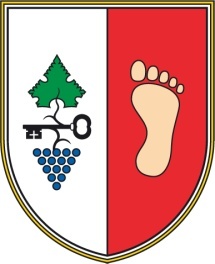                                           Občina                                  Mokronog-TrebelnoObčinska upravaPod Gradom 2, SI-8230 Mokronog   +386 (07) 34 98 260 fax: +386 (07) 34 98 269http://www.mokronog-trebelno.sie-pošta: obcina@mokronog-trebelno.si 01. Opis predmeta naročila02. Podatki o ponudnikuKraj in datum:Ponudnik:Žig in podpis:Kraj in datum:Ponudnik:Žig in podpis:Kraj in datum:Ponudnik:Žig in podpis:Kraj in datum:Ponudnik:Žig in podpis:Kraj in datum:Ponudnik:Kraj in datum:Ponudnik:Žig in podpis:Kraj in datum:Ponudnik:Žig in podpis:Kraj in datum:Ponudnik:Žig in podpis:Kraj in datum:Ponudnik:Žig in podpis:zap.št.naročnikvrsta gradenjčas realizacijepogodbeni znesek1234Kraj in datum:Ponudnik:Žig in podpis:Kraj in datum:Naročnik oz. investitor:Žig in podpis:Kraj in datum:Ponudnik:Žig in podpis:Kraj in datum:Ponudnik:Žig in podpis:Ime in PriimekStrokovna izobrazbaStrokovni izpitLeta delovnih izkušenjPotrdilo o članstvu v IZSŠtevilo in vrsta referenc Da  Ne Da  Ne Številka: __________Datum: ___________Ime in PriimekStrokovna izobrazbaStrokovni izpitLeta delovnih izkušenjPotrdilo o članstvu v IZSDa  Ne Da  Ne Številka: __________Datum: ___________Kraj in datum:Ponudnik:Žig in podpis:Kraj in datum:Ponudnik:Žig in podpis:Kraj in datum:Ponudnik:Žig in podpis:Banka /zavarovalnica:(naziv in sedež banke/zavarovalnice)bo izvajalcu: (naziv in sedež ponudnika)Bo v primeru pridobitve javnega naročila izdala bančno garancijo v skladu s spodnjim vzorcem.Kraj in datum: ___________                                        Podpis in žig banke: _________________Bo v primeru pridobitve javnega naročila izdala bančno garancijo v skladu s spodnjim vzorcem.Kraj in datum: ___________                                        Podpis in žig banke: _________________Banka /zavarovalnica:(naziv in sedež banke/zavarovalnice)bo izvajalcu: (naziv in sedež ponudnika)Bo v primeru pridobitve javnega naročila izdala bančno garancijo v skladu s spodnjim vzorcem.Kraj in datum: ___________                                        Podpis in žig banke: _________________Bo v primeru pridobitve javnega naročila izdala bančno garancijo v skladu s spodnjim vzorcem.Kraj in datum: ___________                                        Podpis in žig banke: _________________Ponudbena cena (EUR) brez DDV z vključenim morebitnim popustomZnesek DDV Ponudbena cena (EUR) z DDV z vključenim morebitnim popustompredati izvajalcu tehnično dokumentacijo, ki jo ima na razpolago; uvesti izvajalca v delo. Nadzorni organ in izvajalec vpišeta uvedbo v delo v gradbeni dnevnik, ki ga pripravi izvajalec;dati na razpolago izvajalcu vso dokumentacijo in  informacije, s katerimi razpolaga in so za prevzeti obseg del potrebne;sodelovati z izvajalcem s ciljem, da se prevzeta dela izvršijo pravočasno in v obojestransko zadovoljstvo;tekoče obveščati izvajalca o vseh spremembah in novo nastalih situacijah, ki bi lahko imele vpliv na izvršitev prevzetih del;urediti plačilne obveze, izhajajoč iz pogodbe;tekoče spremljati izvajanje pogodbenih del in odločati o predlaganih spremembah in dopolnitvah, ki so usklajene s projektantom in nadzorom;zagotoviti gradbeni nadzor nad izvajanjem del;sodelovanje pri primopredaji izvedenih del naročniku.PODIZVAJALEC:PODIZVAJALEC:PODIZVAJALEC:PODIZVAJALEC:PODIZVAJALEC:PODIZVAJALEC:PODIZVAJALEC:naziv:naslov:matična št.matična št.davčna št.TRRVRSTA DEL (predmet, količina, vrednost):VRSTA DEL (predmet, količina, vrednost):VRSTA DEL (predmet, količina, vrednost):VRSTA DEL (predmet, količina, vrednost):VRSTA DEL (predmet, količina, vrednost):VRSTA DEL (predmet, količina, vrednost):VRSTA DEL (predmet, količina, vrednost):VRSTA DEL (predmet, količina, vrednost):VRSTA DEL (predmet, količina, vrednost):VRSTA DEL (predmet, količina, vrednost):VRSTA DEL (predmet, količina, vrednost):VRSTA DEL (predmet, količina, vrednost):VRSTA DEL (predmet, količina, vrednost):VRSTA DEL (predmet, količina, vrednost):VRSTA DEL (predmet, količina, vrednost):VRSTA DEL (predmet, količina, vrednost):VRSTA DEL (predmet, količina, vrednost):VRSTA DEL (predmet, količina, vrednost):VRSTA DEL (predmet, količina, vrednost):VRSTA DEL (predmet, količina, vrednost):kraj izvedbe:kraj izvedbe:kraj izvedbe:rok izvedbe:rok izvedbe:rok izvedbe:AKTIVNOSTzačetek in konec aktivnosti začetek in konec aktivnosti začetek in konec aktivnosti začetek in konec aktivnosti začetek in konec aktivnosti začetek in konec aktivnosti začetek in konec aktivnosti začetek in konec aktivnosti začetek in konec aktivnosti začetek in konec aktivnosti začetek in konec aktivnosti začetek in konec aktivnosti začetek in konec aktivnosti začetek in konec aktivnosti začetek in konec aktivnosti začetek in konec aktivnosti začetek in konec aktivnosti začetek in konec aktivnosti začetek in konec aktivnosti začetek in konec aktivnosti začetek in konec aktivnosti začetek in konec aktivnosti začetek in konec aktivnosti začetek in konec aktivnosti začetek in konec aktivnosti datum od - do:datum od - do:datum od - do:datum od - do:datum od - do:datum od - do:datum od - do:datum od - do:datum od - do:datum od - do:datum od - do:datum od - do:datum od - do:datum od - do:datum od - do:datum od - do:datum od - do:datum od - do:datum od - do:datum od - do:datum od - do:datum od - do:datum od - do:datum od - do:datum od - do:datum od - do:datum od - do:datum od - do:datum od - do:datum od - do:datum od - do:datum od - do:datum od - do:datum od - do:datum od - do:datum od - do:datum od - do:datum od - do:datum od - do:datum od - do:datum od - do:datum od - do:datum od - do:datum od - do:datum od - do:datum od - do:datum od - do:datum od - do:datum od - do:datum od - do:datum od - do:datum od - do:datum od - do:datum od - do:datum od - do:datum od - do:datum od - do:datum od - do:datum od - do:datum od - do:datum od - do:datum od - do:datum od - do:datum od - do:datum od - do:datum od - do:datum od - do:datum od - do:datum od - do:datum od - do:datum od - do:datum od - do:datum od - do:datum od - do:datum od - do:datum od - do:datum od - do:datum od - do:datum od - do:datum od - do:datum od - do:datum od - do:datum od - do:datum od - do:datum od - do:datum od - do:datum od - do:datum od - do:datum od - do:datum od - do:datum od - do:datum od - do:datum od - do:datum od - do:datum od - do:datum od - do:datum od - do:datum od - do:datum od - do:datum od - do:datum od - do:datum od - do:datum od - do:datum od - do:datum od - do:datum od - do:datum od - do:datum od - do:datum od - do:datum od - do:datum od - do:datum od - do:datum od - do:datum od - do:datum od - do:datum od - do:datum od - do:datum od - do:datum od - do:datum od - do:datum od - do:datum od - do:datum od - do:datum od - do:datum od - do:datum od - do:datum od - do:datum od - do:datum od - do:datum od - do:datum od - do:datum od - do:datum od - do:datum od - do:datum od - do:datum od - do:datum od - do:datum od - do:datum od - do:datum od - do:datum od - do:datum od - do:datum od - do:datum od - do:datum od - do:datum od - do:datum od - do:datum od - do:datum od - do:datum od - do:datum od - do:datum od - do:datum od - do:datum od - do:datum od - do:datum od - do:datum od - do:datum od - do:datum od - do:datum od - do:datum od - do:datum od - do:datum od - do:datum od - do:datum od - do:datum od - do:datum od - do:datum od - do:datum od - do:datum od - do:datum od - do:datum od - do:datum od - do:datum od - do:datum od - do:datum od - do:datum od - do:datum od - do:datum od - do:datum od - do:datum od - do:datum od - do:datum od - do:datum od - do:datum od - do:datum od - do:datum od - do:datum od - do:datum od - do:datum od - do:datum od - do:datum od - do:datum od - do:datum od - do:datum od - do:datum od - do:datum od - do:datum od - do:datum od - do:datum od - do:mesecleto 2012mesecznesek (EUR)januarfebruarmarecaprilmajjunijjulijavgustseptemberoktobernovemberdecember(izpolni ponudnik in nalepi na zaprto kuverto)POŠILJATELJ:____________________________________________________________Kontaktna oseba:________________Telefon:_______________________Telefaks:______________________E-naslov:______________________ prijava sprememba umikNE ODPIRAJ – PRIJAVA(JAVNO NAROČILO za »MODERNIZACIJA CESTNE INFRASTRUKTURE V OBČINI MOKRONOG-TREBELNO V LETU 2012«, po postopku s pogajanji po predhodni objavi.(izpolni vložišče naročnika):Datum prispetja:________________Ura prispetja:___________________Zaporedna št. prijave:____________Podpis: _______________________NASLOVNIK:OBČINA MOKRONOG-TREBELNOPod Gradom 2 8230 Mokronog